   Podpis dospěláka:                                                                 Podpis Objevitele:4. týden25. - 27. září Co mám zvládnout tento týden?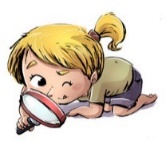 Jak se mi 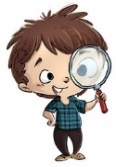 dařilo?Jak se mi dařilo?Jak se mi dařilo?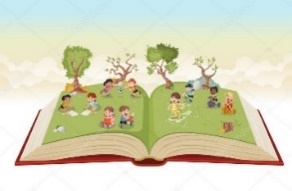 Přečtu slova napsaná vázaným písmem.Vysvětlím rozdíl mezi hláskou a písmenem.Píši správně písmena, slova a věty v písance.Připomenu si a doplním informace o svatém Václavovi.  MATEMATIKA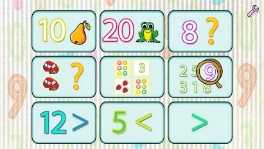 Počítám do 23.MATEMATIKAPokryji podle zadání čtverec parketami.PRVOUKA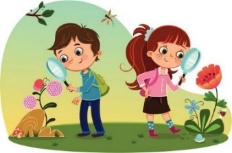 Připomenu si názvy ročních období, jednotlivé měsíce a popíšu proměny počasí.PRVOUKAPojmenuji základní typy počasí a přiřadím vhodný symbol.PRVOUKA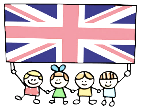 Řeknu, jak se cítím.Řeknu, kolik mi je let.MÁ VÝZVA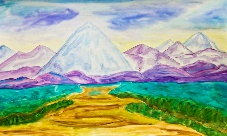 MÁ VÝZVADOMÁCÍ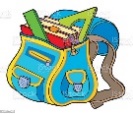 PŘÍPRAVAKaždý den napíšu dvě věty do Deníku. Každý den si chvíli čtu a označím do Deníku. Během volna nezapomenu zapisovat věty do Deníku a číst si.Každý den napíšu dvě věty do Deníku. Každý den si chvíli čtu a označím do Deníku. Během volna nezapomenu zapisovat věty do Deníku a číst si.Každý den napíšu dvě věty do Deníku. Každý den si chvíli čtu a označím do Deníku. Během volna nezapomenu zapisovat věty do Deníku a číst si.Každý den napíšu dvě věty do Deníku. Každý den si chvíli čtu a označím do Deníku. Během volna nezapomenu zapisovat věty do Deníku a číst si.Milí rodiče a Objevitelé, 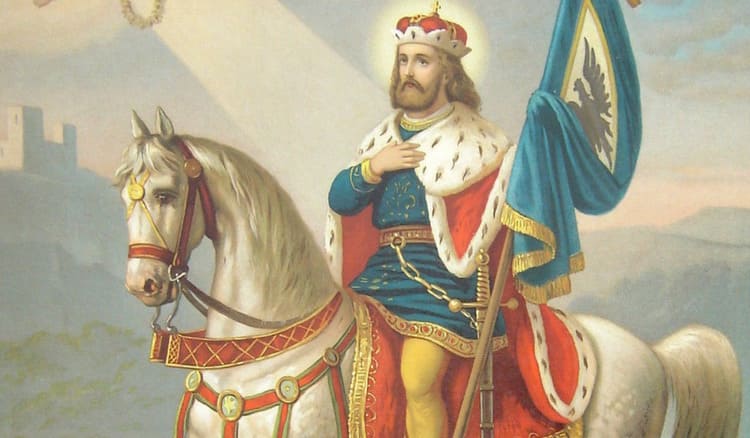 zítra – v úterý 26. 9. máme náhradní hodinu plavání. Odcházíme po první vyučovací hodině, vracíme se na konci čtvrté vyučovací hodiny. S sebou: batůžek Objevitele, Deník v deskách, plavky, ručník a sprchový gel v pevnějším igelitovém pytlíku, svačinu, pití, klíček od skříňky, koupací čepici, holky vlasy v culíku (hřeben). Příjemné volné dny (28. 9. a 29. 9.)a pěkný začátek podzimu přeje Lucka a Alice Od 22. 9. do 27. 9. nebudu ve škole, důležité informace sdělujte přímo Alici. Děkuji LuckaMilí rodiče a Objevitelé, zítra – v úterý 26. 9. máme náhradní hodinu plavání. Odcházíme po první vyučovací hodině, vracíme se na konci čtvrté vyučovací hodiny. S sebou: batůžek Objevitele, Deník v deskách, plavky, ručník a sprchový gel v pevnějším igelitovém pytlíku, svačinu, pití, klíček od skříňky, koupací čepici, holky vlasy v culíku (hřeben). Příjemné volné dny (28. 9. a 29. 9.)a pěkný začátek podzimu přeje Lucka a Alice Od 22. 9. do 27. 9. nebudu ve škole, důležité informace sdělujte přímo Alici. Děkuji LuckaMilí rodiče a Objevitelé, zítra – v úterý 26. 9. máme náhradní hodinu plavání. Odcházíme po první vyučovací hodině, vracíme se na konci čtvrté vyučovací hodiny. S sebou: batůžek Objevitele, Deník v deskách, plavky, ručník a sprchový gel v pevnějším igelitovém pytlíku, svačinu, pití, klíček od skříňky, koupací čepici, holky vlasy v culíku (hřeben). Příjemné volné dny (28. 9. a 29. 9.)a pěkný začátek podzimu přeje Lucka a Alice Od 22. 9. do 27. 9. nebudu ve škole, důležité informace sdělujte přímo Alici. Děkuji LuckaMilí rodiče a Objevitelé, zítra – v úterý 26. 9. máme náhradní hodinu plavání. Odcházíme po první vyučovací hodině, vracíme se na konci čtvrté vyučovací hodiny. S sebou: batůžek Objevitele, Deník v deskách, plavky, ručník a sprchový gel v pevnějším igelitovém pytlíku, svačinu, pití, klíček od skříňky, koupací čepici, holky vlasy v culíku (hřeben). Příjemné volné dny (28. 9. a 29. 9.)a pěkný začátek podzimu přeje Lucka a Alice Od 22. 9. do 27. 9. nebudu ve škole, důležité informace sdělujte přímo Alici. Děkuji LuckaMilí rodiče a Objevitelé, zítra – v úterý 26. 9. máme náhradní hodinu plavání. Odcházíme po první vyučovací hodině, vracíme se na konci čtvrté vyučovací hodiny. S sebou: batůžek Objevitele, Deník v deskách, plavky, ručník a sprchový gel v pevnějším igelitovém pytlíku, svačinu, pití, klíček od skříňky, koupací čepici, holky vlasy v culíku (hřeben). Příjemné volné dny (28. 9. a 29. 9.)a pěkný začátek podzimu přeje Lucka a Alice Od 22. 9. do 27. 9. nebudu ve škole, důležité informace sdělujte přímo Alici. Děkuji Lucka